Activity  1.2.5  Verifying thermal conductivity of plastic materialsImagine the following situation. Your mum was cooking soup in two pots. She stirred the soup in one pot with a metallic ladle  and the one in the other pot with a plastic ladle. She left both ladles in the hot soup and left. She returned half an hour later and wanted to take the ladles out of the pots. Something went wrong, however. She got burnt by one of the ladles. Do you know which by? Carry out an experiment using a beaker, burner, metallic and plastic spoon. Compare chemical composition of metals and plastic materials and based on that prove or contradict your hypothesis on the thermal conductivity of the materials.Hypothesis:...............................................................................................................................................................................................................................................................................................................................................................................................................................................................Materials:Beaker, burner, plastic and metallic spoonProcedure:Devise and carry out an experiment to test thermal conductivity of plastic materials. The picture below may help you with that: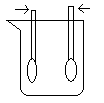                                      plastic    metalFindings:State 1 minute later:_____________________State 2 minutes later:_____________________State 3 minutes later:_____________________State 5 minutes later:_____________________What could you say about thermal conductivity of plastic materials?..............................................................................................................................................................................................................................................................................................................